Välkommen att skriva ett bidrag till antologin 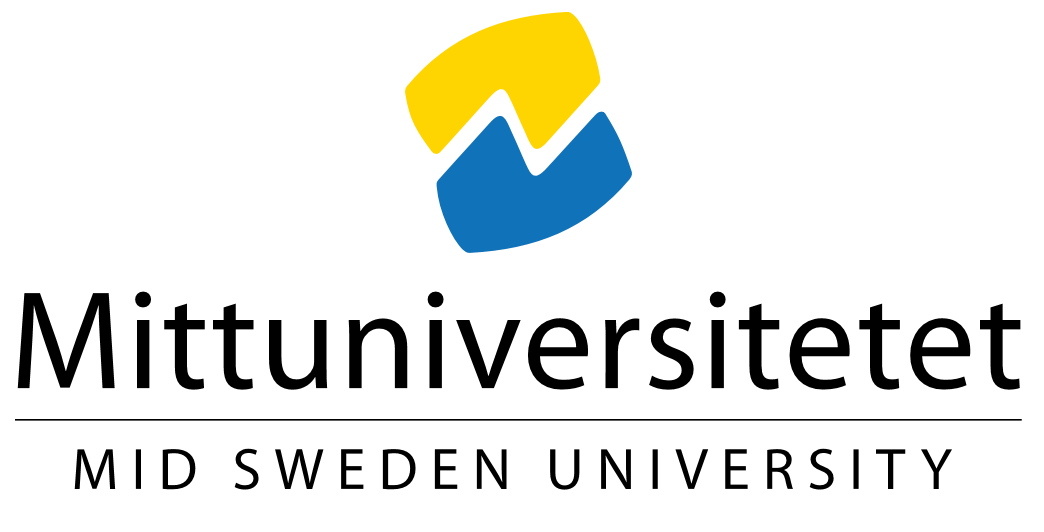 ”Skogens värden – vetenskapliga reflektioner”Den svenska skogen är idag en arena där olika maktkamper utspelar sig och flera intressenter och debattörer framför sina argument – ekonomiska, miljömässiga och sociala. Debatten om skogen har hårdnat och blivit polariserad. Företrädare för de politiska partierna, media, näringslivet och skogsägarna vill påverka debatten liksom de ideella miljöorganisationerna och samerna. Utmaningarna och behoven är i många fall komplexa problem, ”wicked problems”, som hänger ihop med varandra och där lösningen av ett problem riskerar att skapa ett nytt. I det här läget är den vetenskapliga reflektionen viktig. Det finns mycket forskning om skogen inom en mängd akademiska ämnen som behöver lyftas fram och användas för att kunna lösa de problem vi står inför. Antologin ”Skogens värden - vetenskapliga reflektioner” är tänkt som ett bidrag till att belysa skogen utifrån många olika vetenskapliga perspektiv för att peka på möjliga vägar framåt. Vetenskapliga reflektioner är ett format där forskare genom att skriva en kort text utifrån sin publicerade forskning på ett givet tema bidrar till en ökad spridning av kunskap om ämnet i samhället. Anslaget är populärvetenskapligt och målet är att texterna ska läsas av en bredare läsekrets än de som vanligen läser vetenskapliga publikationer.Vi vill samla ett stort antal forskare som genom sin kunskap bidrar till ett mångvetenskapligt kunskapsunderlag samt ger reflektioner om skogen. Vi bjuder in forskare från såväl naturvetenskap, teknik, ekonomi, samhällsvetenskap som humaniora. Vi tror att genom ökad kunskap om varandras perspektiv och forskningsresultat kan vi bättre ta till vara varandras kompetens och hitta mer hållbara lösningar för den svenska skogen i framtiden.Om du är intresserad att delta som skribent i Antologin vill vi gärna att du svarar oss senast den 1 mars. Ditt svar bör innehålla rubrik på tänkt artikel, några korta meningar om innehållet, porträttbild, titel och kontaktuppgifter. Deadline för din text är den 29 april 2022. Du får ett begränsat utrymme för texten, ca 1-2 sidor text i A4-format, max 6 000 tecken inklusive mellanslag. Vår målsättning är att antologin är färdigtryckt för spridning och marknadsföring den 15 juni 2022. Vi planerar att komplettera Antologin med seminarier och samtal utifrån olika temaområden under sommaren och hösten 2022. Du är välkommen att delta i dessa också om du är intresserad.  Redaktionsgruppen för antologin Catrin Johansson, hållbarhetskoordinator och professor i organisationskommunikation MittuniversitetetHans-Erik Nilsson, dekan fakulteten för Naturvetenskap, teknik och medier, MittuniversitetetPeter Öhman, professor i företagsekonomi, MittuniversitetetBengt-Gunnar Jonsson, professor i biologi, MittuniversitetetBirgitta Engberg, docent i kemiteknik, MittuniversitetetOskar Englund, docent i miljöteknik, MittuniversitetetKajsa Falasca, docent i medie- och kommunikationsvetenskap MittuniversitetetPer Simonsson, hedersdoktor vid MittuniversitetetInger Axbrink, forskningskommunikatör MittuniversitetetDen svenska skogen har många värdenDen svenska skogen är en värdefull naturtillgång. Av Sveriges landyta utgörs 69 procent av skogsmark, motsvarande 28 miljoner hektar. Detta innebär att Sverige har störst skogsareal av alla EU-länderna. Skogen ger oss många nyttigheter. Från virket görs sågade trävaror, papper, hygienprodukter, förpackningar och viskostyger till kläder. Skogsindustrins restprodukter som bark, sågspån och lignin används framförallt för energiproduktion. I omställningen till ett fossil-oberoende samhälle har skogen en nyckelroll. Allt som görs av olja kan göras av skog, enligt skogsindustrierna. Det finns därför en allt ökande efterfrågan på produkter som tillverkats av skogsråvara. Men skogen har också andra värden. Den är viktig för rennäringen och är en del av Sapmi och samernas kulturlandskap. Skogen är även viktig för friluftslivet och utnyttjas i hög grad för rekreation och jakt. Skogen är också viktig för den biologiska mångfalden; i den svenska skogen finns drygt 25 000 olika arter.Skogen har nyttjats av människan under lång tid. Nästan all vår jordbruksmark har en gång i tiden varit skogar som röjts upp och rensats på stubbar och sten. Skogarna i Bergslagen var hårt åtgångna under järnbruksepoken då virket användes till träkolstillverkning. I mitten på 1800-talet började den stora exploateringen av Norrlands skogar och sågverken växte upp vid mynningarna av de stora älvarna. Från mitten på 1900-talet utvecklades en mer systematisk skogsodling genom kalavverkning och plantering. Ett mycket intensivt och schablonmässigt skogsbruk bedrevs på 1970-talet med flygbesprutningar av lövsly, skogsdikning, hyggesplöjning, skogsgödsling och kalhyggen på flera hundratals hektar. Ett paradigmskifte skedde i början på 1990-talet då vi fick en ny skogsvårdslag och internationella certifieringsregler som ledde till ett mer miljövänligt skogsbruk.Stora delar av den produktiva skogen i Sverige brukas intensivt och bara i de nordligaste fjällnära områdena finns naturskogar som inte påverkats av uppodling eller skogsbruk. De är en del av Sapmi och samernas kulturlandskap. Av den produktiva skogen är 6% formellt skyddad, ytterligare 6% frivilligt skyddad och 2% utgörs av lämnad hänsyn på befintligas hyggen.Dessutom är 5 miljoner hektar lågproduktiv skog skyddad genom skogsvårdslagen. Vi har aldrig haft så mycket virke i skogen i Sverige som nu. När skogsbruket intensifierats har den växande volymen ökat genom aktiv skogsskötsel bland annat genom att fler träd planteras än vad som skördas. Det innebär dock att skogen blir tätare, och det i sin tur medför att även vanliga arter som blåbär, renlav och väggmossa minskar. Den biologiska mångfalden i skogen, det vill säga variationen av ekosystem, arter och genetiskt material, hotas av skogsbruket när områden med höga naturvärden avverkas, livsmiljöer fragmenteras och försvinner. Rennäringen som är av stor betydelse för Sveriges urfolk, samerna, påverkas såväl av skogsbrukets avverkning och ungskogar av contortatall som av klimatförändringar, enligt Svenska Samernas Riksförbund. Riksdagens miljökvalitetsmål anger att skogen ska brukas så att alla djur och växter som finns i skogslandskapet kan leva kvar i livskraftiga bestånd. Hittills har dock inte miljöarbetet varit tillräckligt för att nå det målet. Miljömålen har kritiserats för att vara visionära och omöjliga att uppnå, även om allt skogsbruk skulle upphöra. Skogsstyrelsen som tidigare inventerat biologiskt värdefulla miljöer, nyckelbiotoper, har upphört med detta 2021-12-21 eftersom registreringen i praktiken blev liktydigt med stopp för avverkning och begreppet blivit polariserat och politiserat samt juridiskt ifrågasatt. I en ny proposition föreslås stärkt äganderätt, flexibelt skydd, frivillig naturvård och att inventeringen av nyckelbiotoper ska upphöra. Samtidigt lyfts idag skogens roll för klimatet fram i allt ökande utsträckning. Samtidigt som det aktiva skogsbruket har ökat kolinbindningen i skogen finns det ett stort klimatvärde i att kolet fortsatt är bundet i skog och mark eller i långlivade träprodukter, istället för att bli kortlivade produkter som snabbt återför av koldioxiden till atmosfären.